Arrochar Primary School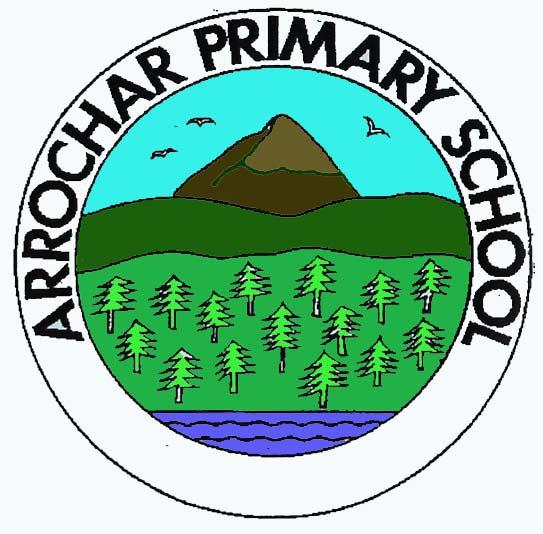 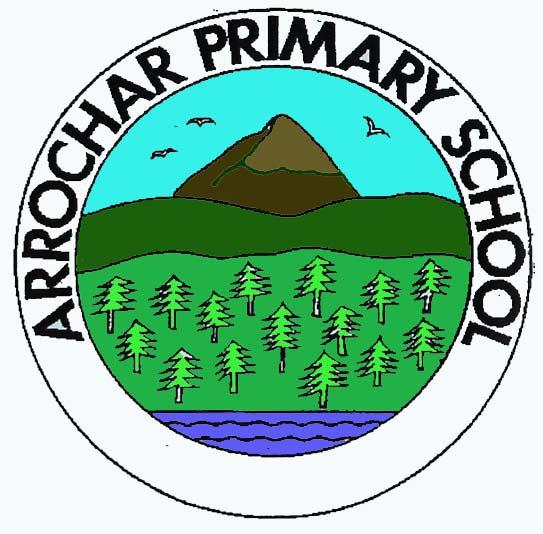 PTA MembersChairperson:			Fiona PatersonMinute Secretary:			Victoria HaggartyTreasurer:				Mhairi CadieCommittee Members:                 Tracey Marshall, Tracey Milton Paxton, Catriona                                                       Moffat, Amanda Acikgoz, Ben Somerville, Calum Fiddes, Nicola Mathieson, David Murdoch, Nicola FiddesStaff Member:			Alison PalmerParent Council Parent Members:				Ross Cadie						Gordon Paice						Fiona Robinson						Tim Kinvig						Karl Healy	Staff Member:				Jane McAloonCo-opted Community Members:	Rotating Member of Community Council	Advisor to the Parent Council:		Alison Palmer	Parent Council Clerk:			Jean Mustarde	